             Правила поведения родителей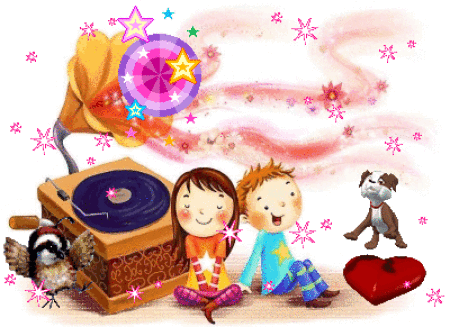                       на детском утреннике.             Добро пожаловать на детский праздник к нам           И с правилами ознакомиться мы предлагаем Вам               Мы в музыкальном зале рады видеть всех                  Всегда звучат здесь песни, детский смех.              И чтобы праздник был спокойней, веселей,             Не надо брать с собой грудных детей.               Устанут, будут плакать, и кричать,            Нехорошо артистов огорчать.               В день праздника вы постарайтесь раньше встать.         Чтоб на утренник в детсад не опоздать             Чтоб Ваша дочка или ваш сынок            Костюм надеть спокойно смог.              А вот фотоаппарат иль камеру возьмите,           И обязательно весь праздник нам снимите.            А что же можно? Спросите вы нас!Мы очень просим, дорогие,Вас Аплодисментами поддерживать детей,Чтобы артисты стали посмелей.А если уж пришлось вам опоздать ,То постарайтесь никому не помешать.Вы между номерами паузу дождитесь ,Пройдите в зал и у дверей садитесь.И не забудьте снять пальто и шапки.Снимите сапоги, наденьте тапки,А лучше туфли на высоких каблуках.Чтоб все вокруг сказали: «Ах!»                                    Ещё хотим, друзья вам предложить                                         Свои таланты в зале проявить.                                          Читать стихи, петь песни, танцевать,                                            Шутить, на сцене роль сыграть, 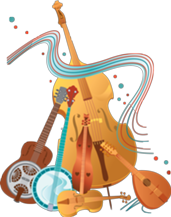                                               Танцуйте, пойте, веселитесь с нами                                               И знайте, ждем всегда мы встреч приятных с вами! 